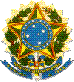 MINISTÉRIO DA EDUCAÇÃOSECRETARIA DE EDUCAÇÃO PROFISSIONAL E TECNOLÓGICAINSTITUTO FEDERAL DE EDUCAÇÃO, CIÊNCIA E TECNOLOGIA DE RORAIMATERMO DE COMPROMISSO DOCENTEEu, XXXXXXXXXXXXXX, servidor(a) do Instituto Federal de Educação, Ciência e Tecnologia de Roraima/Campus XXXXX, venho por meio deste expressar minha anuência em participar como docente no Mestrado Profissional em Educação Profissional e Tecnológica em Rede Nacional - PROFEPT, no IFRR, comprometendo-me a dedicar 15 horas das minhas atividades docentes ao programa. XXXXX- RR, XXX de Maio de 2019.__________________________________XxxxxxxxDocente do Campus XXXXX__________________________________XxxxxxxxDiretora Geral do Campus Xxxxxxxx